First Name of Application CV No 1622022Whatsapp Mobile: +971504753686 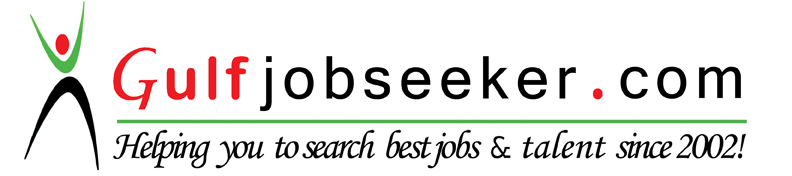 To get contact details of this candidate Purchase our CV Database Access on this link.http://www.gulfjobseeker.com/employer/services/buycvdatabase.phpBIRthday:                    September 26, 1992WORK/TRAINING EXPERIENCE:Full Time JobFebruary 04, 2014 – Until February 02, 2016– Nails Time Spa and Salon, Abu Dhabi, UAE.			       -Duties and Responsibilities-Receptionist/CashierAdmin StaffMunicipal Mayors Assistant Secretary		February 20, 2013-August 2013- Municiaplity of Pantukan, Philippines           -Duties and Responsibilities-Asst. SecretaryAdministrative AidPart time Job            August 24-January 24, 2012 - McDonalds Tagum, Tagum City                                          -Duties and Responsibilities-Service CrewOn-the-Job TrainingApril 4-May 26, 2011         - Grand Men Seng Hotel, Magallanes St., Davao City                                          -Duties and Responsibilities-Kitchen AttendantHousekeeping AttendantAWARDS AND CERTIFICATES:Certificate of Eligibility:Career Service Professional Eligibility – Civil Service Commission, Matina, Davao City.Awards of Excellence:3rd Place Pie Competition  - Marian Culinary Festival, Tagum City              February 1, 201Certificate of attendance:Stay and Learn Program - Microtel Inn and Suites, Davao City                      	   September 27, 2009Housekeeping Operation Seminar - Marian Hotel, St. Mary’s College of Tagum 	   May 15, 2009                                                                                    Certificate of ParticipationSt. Margarette Tour Management Seminars - Skyrise Hotel, Baguio CityMarch 26, 2010APEX(Apprenticeship by experience Program)- SUPERFERRY VesselMarch 29, 2010Certificate of CompletionComputer Development System - USEP Apokon, Tagum City         August 12, 2007     On-the-Job Training - Grand Men Seng Hotel, Magallanes St., Davao CityMarch 30 - May 4, 2011TESDA (NCII-HOUSEKEEPING) - ACES, Tagum City                                   June 24, 2009TESDA (NCII-Food & Beverage)0021 -KORPHIL, Tibungco, Davao CityDecember 2, 2011TESDA (NCII-BREAD AND PASTRY) - KORPHIL, Tibungco, Davao CityDecember 1, 2011 SKILLS:English Language proficiencyCan Handle Multi-tasking as well as customer complaintsExpert in Photo EditingHave a wide knowledge in Microsoft Offices (Excel, Word,  PowerPoint)Have wide range about Housekeeping Flexible in terms of work Customer service professional EDUCATIONAL BACKGROUND:Tertiary                                                          St. Mary’s College of Tagum                                                                        Bachelor of Science in Hospitality Management                                                                        Major in Hotel and Restaurant ManagementSecondary                                                       Pantukan National High SchoolPrimary                                                           Pantukan Elementary SchoolOTHER PERSONAL DATA:                             Age:                         23                             Civil Status:             Single                             Citizenship:            	 Filipino                             Height:                     164 cm (5’4 ft.)                             Weight:                    60 kg.                             Blood Type:             O